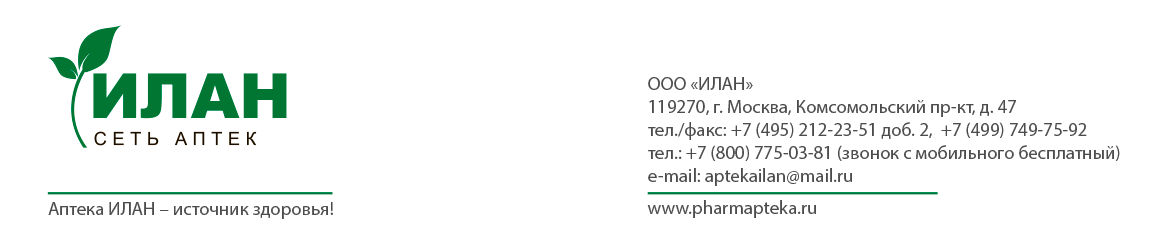 КАРТА КЛИЕНТАНаименование организации(АПТЕКА)ООО «ИЛАН»Юридический адрес119270, Россия, г. Москва,
Комсомольский пр-кт, д. 47Фактический адрес117513, Россия, г. Москва,
ул. Академика Опарина, д.4, корп.1
Телефон+7 (495) 212-23-51 (доб. 2);
+7 (800) 775-03-81; +7 (499) 749-75-92
бухгалтерия  ТЕЛ/ФАКС: +7 (495) 212-23-51Электронный адресaptekailan@mail.ru - бухгалтерияИНН / КПП7705650667 / 770401001Расчетный счет40702810138110107924 
в Московском Банке Сбербанка России 
ПАО г. Москвы
ПАО «Сбербанк России» г. МосквыКорр. счет30101810400000000225БИК044525225ОКПО/ОКАТО76557194 / 45286560000ОГРН1057746408213